                            Российская  Федерация                                                 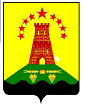 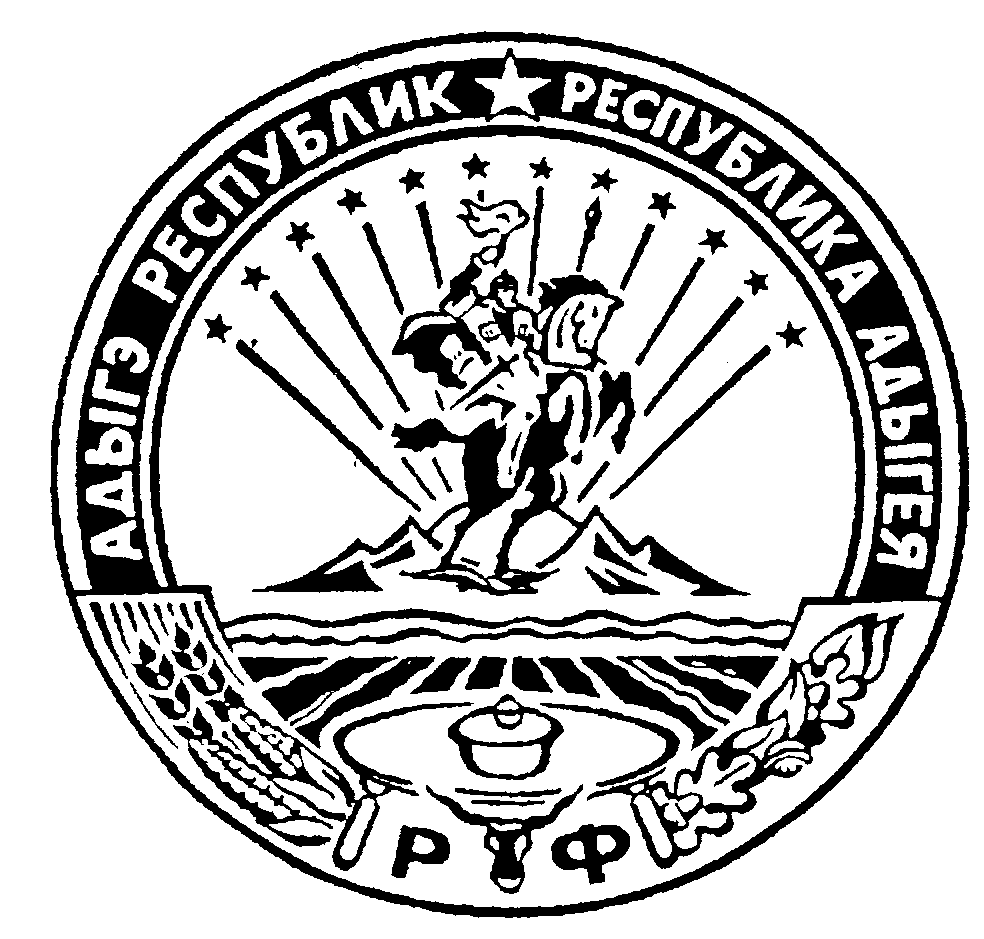                                Республика Адыгея                                                          Администрация муниципального образования                    «Дукмасовское сельское поселение»         _____________________________________________________________________________             х.Дукмасов                                                                                                       04.09.2014г.                                                                                                                            №  47-п ПОСТАНОВЛЕНИЕ администрации муниципального образования«Дукмасовское сельское поселение».Об изменении адреса земельного участка                 В соответствии со ст. 11 Земельного кодекса РФ, руководствуясь п. 21 ст.14 Федерального закона № 131-ФЗ от 06.01.2003г. «Об общих принципах организации местного самоуправления в РФ», Уставом МО «Дукмасовское сельское поселение», с согласия собственника, администрация муниципального образования «Дукмасовское сельское поселение»   п о с т а н о в л я е т: Изменить адрес земельного участка с кадастровым номером 01:07:3300000:3343,  с адреса: Республика Адыгея, р-н Шовгеновский ,бывшее АО «Победа» поле № II/118 на адрес: Республика Адыгея, Шовгеновский район, участок находится примерно в 3360 метрах по направлению на юго-запад от ориентира административное здание администрации МО «Дукмасовское сельское поселение», расположенного по адресу: х.Дукмасов ул. Ушанева, 17.Направить настоящее постановление в порядке информационного взаимодействия в Управление Росреестра по Республике Адыгея и ФГБУ «Федеральная кадастровая палата Росреестра» по Республике Адыгея. Специалисту по земельно-имущественным отношениям администрации МО «Дукмасовское сельское поселение» внести присвоенный адрес в реестр ФИАС. Рекомендовать заинтересованным лицам предоставить данное Постановление в учреждения, осуществляющие регистрацию объектов недвижимости.Постановление вступает в силу с момента его подписания.      Глава муниципального образования      «Дукмасовское сельское поселение»                                 Шикенин В.П